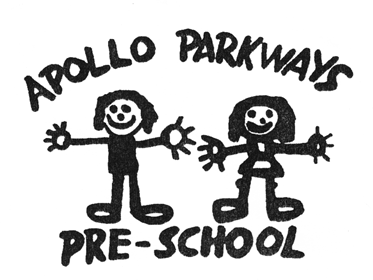 Emergency and Evacuation PolicyMandatory – Quality Area 2PurposeThis policy will provide a framework for:the development of specific emergency and evacuation procedures, practices and guidelines at Apollo Parkways Pre-School raising the awareness of everyone attending Apollo Parkways Pre-School about potential emergency situations and appropriate responses.Policy statementValuesApollo Parkways Pre-School is committed to:providing a safe environment for all children, staff and persons participating in programs at Apollo Parkways Pre-School having a plan to manage emergency situations in a way that reduces risk to those present on the premisesensuring effective procedures are in place to manage emergency incidents at the serviceensuring an appropriate response during and following emergency incidents to meet the needs of the children, their families, staff and others at the service.ScopeThis policy applies to the Approved Provider, Persons with Management or Control, Nominated Supervisor, Persons in Day to Day Charge, educators, staff, students on placement, volunteers, parents/guardians, children and others attending the programs and activities of Apollo Parkways Pre-School, including during offsite excursions and activities.Background and legislationBackground	The Education and Care Services National Regulations 2011 define an emergency in relation to an education and care service as any situation or event that poses an imminent or severe risk to the persons at the service premises e.g. flood, fire or a situation that requires the service premises to be locked down.Comprehensive emergency management includes prevention, preparedness, response and recovery. Services are required to have policies and procedures in place detailing what needs to be done in an emergency, including an emergency and evacuation floor plan. These policies and procedures must be based on a risk assessment that identifies potential emergencies relevant to the service (Regulation 97).Early childhood services have a duty of care to all attending the facility including the children, staff, volunteers, students, visitors, and contractors. It is also a requirement under the Occupational Health and Safety Act 2004 that employers provide a healthy and safe environment for all persons who access the service’s facilities and/or programs.All services in Victoria are required to have an Emergency Management Plan (EMP) as part of their everyday ‘best practice’ operations. All education and care services listed on the Department of Education and Training (DET)’s Bushfire At-Risk Register are required as a condition of their service approval to submit their EMP to their regional office annually. DET provides Emergency Management Plan Guidelines and an Emergency Management Plan template to assist services develop and review their EMP (refer to Sources below for the link). All services must complete the required sections of the plan and lodge it with the relevant DET regional office. A copy should also be attached to this policy. Legislation and standardsRelevant legislation and standards include but are not limited to:Education and Care Services National Law Act 2010Education and Care Services National Regulations 2011 including Regulations 97, 98, 168(2)(e)National Quality Standard, including Quality Area 2: Children’s Health and SafetyOccupational Health and Safety Act 2004DefinitionsThe terms defined in this section relate specifically to this policy. For commonly used terms e.g. Approved Provider, Nominated Supervisor, Regulatory Authority etc. refer to the General Definitions section of this manual.Attendance record: Kept by the service to record details of each child attending the service including name, time of arrival and departure, signature of person delivering and collecting the child or of the Nominated Supervisor or educator (Regulation 158).Country Fire Authority (CFA): CFA respond to a variety of fire and emergency incidents. They are also involved in a range of other activities including:fire safety building inspectionsdelivering community awareness, education and safety programspost-incident analysis and fire investigationfire prevention planning and land use planning at a municipal level.Duty of care: A common law concept that refers to the responsibilities of a service to provide an adequate level of protection against harm and all reasonable foreseeable risks.Emergency: Includes any situation or event that poses an imminent or severe risk to the persons at the education and care service premises e.g. flood, fire or a situation that requires the service premises to be locked down (National Regulations, page 21).Emergency Management Plan (EMP): A written set of instructions for service to prepare for and respond to emergencies. A guide to preparing an emergency plan and an Emergency Management Plan template are available on the DET website (refer to Sources below).Hazard: A source or situation with a potential for harm in terms of human injury or ill health, damage to property, damage to the environment or a combination of these.Incident, Injury, Trauma and Illness Record: Contains details of any incident, injury, trauma or illness that occurs while the child is being educated and cared for by the service. The Approved Provider must ensure an Injury, Trauma and Illness Record is kept in accordance with Regulation 87 of the Education and Care Services National Regulations 2011 and kept for the period of time specified in Regulation 183. A sample is available on the ACECQA website: www.acecqa.gov.au (search ‘Sample forms and templates’).Planned closure: services identified as being at high fire risk and on the DET’s Bushfire at-Risk Register will close on days determined to have a fire danger rating of Code Red by the Emergency Management Commissioner. Where possible, four to seven days notice of a planned closure will be provided. Services not on the Department’s Bushfire at-Risk Register will remain open, unless directly threatened by fire or another emergency.Metropolitan Fire Brigade (MFB): provide a fire and rescue service and are the first to respond to specific medical emergencies. The MFB aims to reduce the incidence and impact of fire and other emergencies on the community. This is achieved through the delivery of educational strategies that assist the community to become more self-reliant, including:fire safety building inspections, and checking fire-fighting equipmentdelivering community awareness, education and safety programs.Notifiable incident: An incident involving workplace health and safety that is required by law to be reported to WorkSafe Victoria. Notification is required for incidents that result in death or serious injury/illness, or dangerous occurrences. For a complete list of incidents that must be reported to WorkSafe Victoria, refer to the Guide to Incident Notification on the WorkSafe Victoria website: www.worksafe.vic.gov.au Risk management: A structured approach to managing uncertainty related to a threat; a sequence of activities including the identification, assessment and prioritisation of risks followed by co-ordinated and economical application of resources to minimise, monitor and control the probability and/or impact of those risks.Serious incident: A serious incident (regulation 12) is defined as any of the following:the death of a child while being educated and cared for at the service or following an incident at the serviceany incident involving serious injury or trauma while the child is being educated and cared for, which:a reasonable person would consider required urgent medical attention from a registered medical practitioner; orthe child attended or ought reasonably to have attended a hospital e.g. a broken limb*any incident involving serious illness of a child while that child is being educated and cared for by a service for which the child attended, or ought reasonably to have attended, a hospital e.g. severe asthma attack, seizure or anaphylaxis**NOTE: In some cases (for example rural and remote locations) a General Practitioner conducts consultation from the hospital site. Only treatment related to serious injury or illness or trauma are required to be notified, not other health mattersany emergency for which emergency services attended. NOTE: This means an incident, situation or event where there is an imminent or severe risk to the health, safety or wellbeing of a person/s at an education and care service. It does not mean an incident where emergency services attended as a precautiona child appears to be missing or cannot be accounted for at the servicea child appears to have been taken or removed from the service in a manner that contravenes the National Regulationsa child was mistakenly locked in or out of the service premises or any part of the premises.Examples of serious incidents include amputation (e.g. removal of fingers), anaphylactic reaction requiring hospitalisation, asthma requiring hospitalisation, broken bone/fractures, bronchiolitis, burns, diarrhoea requiring hospitalisation, epileptic seizures, head injuries, measles, meningococcal infection, sexual assault, witnessing violence or a frightening event. State of emergency: A situation in which the government is granted special powers, by constitutional or legal provision, to deal with a perceived threat to law and order, or public safety.WorkSafe Victoria: The manager of Victoria’s workplace safety system. WorkSafe Victoria:strives to prevent workplace injuries, illness and fatalitiesprovides benefits to injured workers and helps them to return to workenforces Victoria’s occupational health and safety lawsprovides reasonably priced workplace injury insurance for employersprovides an emergency response service 24 hours per day.Sources and related policiesSourcesAustralian Standards: Planning for emergencies in facilities (AS 3745–2010) available from www.infostore.saiglobal.com/en-au/Standards/AS-3745-2010-Amdt-2-2018-122637_SAIG_AS_AS_281639/Department of Education and Training, Guide to Preparing an Emergency Management Plan: https://www.education.vic.gov.au/Documents/childhood/providers/support/EmergencyManagementPlan_EarlyChildhood.docx Department of Education and Training, Emergency Management Requirements: https://www.education.vic.gov.au/childhood/providers/regulation/Pages/emergencymanagementrequirements.aspxMetropolitan Fire Brigade: www.mfb.vic.gov.au Country Fire Authority: www.cfa.vic.gov.au State Emergency Service: www.ses.vic.gov.au WorkSafe Victoria: www.worksafe.vic.gov.au Service policiesAdministration of First Aid PolicyAdministration of Medication PolicyDelivery and Collection of Children PolicyIncident, Injury, Trauma and Illness PolicyOccupational Health and Safety PolicyStaffing PolicySupervision of Children PolicyProceduresThe Approved Provider and Persons with Management or Control are responsible for:completing the DET Emergency Management Plan (refer to Sources), lodging this with the relevant DET regional office and attaching a copy to this policyconducting a risk assessment to identify potential emergencies that the service may encounter (Regulation 97(2)) (refer to attached Emergency Management Plan)developing instructions for what must be done in the event of an emergency (Regulation 97(1)(a)) (refer to attached Emergency Management Plan)appointing an Incident Management Team (IMT) to oversee safety at the service in the event of an emergency (refer to attached Emergency Management Plan)developing an emergency and evacuation floor plan (Regulation 97(1)(b)) (refer to attached Emergency Management Plan)ensuring that a copy of the emergency and evacuation floor plan and instructions are displayed in a prominent position near each exit at the service premises (Regulation 97(4))ensuring that the emergency and evacuation procedures are rehearsed at least once every 3 months by all at the service (Regulation 97(3)(a))ensuring that the rehearsals of the emergency and evacuation procedures are documented (Regulation 97(3)(b)) (refer to attached Emergency Management Plan)ensuring that those working at, or attending the service, have access to a phone for immediate communication with parents/guardians and emergency services (Regulation 98), and that phone numbers of emergency services are displayedidentifying potential onsite hazards and taking action to manage and minimise risk (refer to attached Emergency Management Plan)ensuring all infrastructure and service equipment are regularly checked for condition and maintenance, including emergency exit lightingensuring the location of first aid kits, fire extinguishers and other emergency equipment are clearly signpostedensuring all emergency equipment is maintained on a regular basis in accordance with requirements specified by regulations, such as the Australian Standards Building Code e.g. fire extinguishers, smoke detectors, evacuation kits, sprinkler systems and alarm or duress systemsproviding a fully-equipped portable first aid kit (refer to Administration of First Aid Policy)keeping lock-down areas is a state of readiness so they are safe for children, staff and visitors to be useddeveloping a regular training schedule for staff to ensure that they are able to deal with emergency situations e.g. first aid, emergency management and OHS trainingregularly reviewing, evaluating and updating emergency management plans, manuals and procedures (at least annually or following an emergency incident)developing procedures to debrief staff following emergency incidentsconducting checks of documentation and practices to ensure all requirements of this policy are being complied withnotifying DET in writing within 24 hours of a serious incident (refer to Definitions)completing the Incident, Injury, Trauma and Illness Record (refer to Definitions) where requirednotifying DET within 7 days of an incident that required the service to be closed, or a circumstance that posed a significant risk to the health, safety or wellbeing of a child attending the service (National Law: Section 174(2)(c); Regulations: 175(2)(b)&(c), 176)reporting notifiable incidents (refer to Definitions) in the workplace to WorkSafe Victoria engaging with the Metropolitan Fire Brigade and/or Country Fire Authority regarding fire safety awareness and training for the service, including demonstrations of fire equipment, basic fire safety, smoke alarm, fire blankets and escape plansidentifying staff and children requiring additional assistance in the event of an emergency (refer to attached Emergency Management Plan)ensuring that emergency contact details are provided on each child’s enrolment form and that these are kept up to dateensuring that an attendance record (refer to Definitions) is maintained to account for all children attending the service (Regulation 158)keeping a written record of all visitors to the service, including time of arrival and departure ensuring all staff, parents/guardians, children, volunteers and students on placement understand the procedures to follow in the event of an emergencyensuring there are induction procedures in place to inform new staff, including casual or relief staff, of the emergency and evacuation policy and proceduresensuring all staff, parents/guardians, children, volunteers, students on placement and others attending the service are accounted for in the event of an evacuationdeveloping procedures to deal with loss of critical functions, such as power/water shut off.The Nominated Supervisor and Persons in Day to Day Charge are responsible for:ensuring that the emergency and evacuation floor plan is displayed in prominent positions and that all parents/guardians, volunteers, contractors, staff and relief staff are briefed and aware of the proceduresensuring that children are adequately supervised at all times and protected from hazards and harm (refer to Supervision of Children Policy)ensuring that the Emergency Management Plan (attached) is followed in the event of an emergencytesting alarms and communication systems regularly, such as on a monthly basiskeeping lock-down areas is a state of readiness so they are safe for children, staff and visitors to be usedinforming the Approved Provider of any serious or notifiable incidents (refer to Definitions) that must be reported to DET or WorkSafe Victoria.All other educators are responsible for:implementing the procedures and responsibilities in this policy and the service’s Emergency Management Plan (attached)supervising the children in their care and protecting them from hazards and harm (refer to Supervision of Children Policy)providing support to children before, during and after emergencieschecking that the attendance record (refer to Definitions) is completed at the beginning and end of each sessionkeeping lock-down areas is a state of readiness so they are safe for children, staff and visitors to be usedchecking that the emergency evacuation procedure is displayed in prominent positions and that all persons at the service are made aware of these (refer to attached Emergency Management Plan)rehearsing emergency evacuation procedures with the children at least once every 3 months (or more often, as required) and ensuring that these are documented (refer to attached Emergency Management Plan)providing feedback regarding the effectiveness of emergency and evacuation procedures to inform policy, procedures and manuals etc.completing the Incident, Injury, Trauma and Illness Record, as requiredinforming the Nominated Supervisor or Persons in Day-to-Day Charge or, in their absence, the Approved Provider or Person with Management and Control, about any serious incidents or notifiable incidents (refer to Definitions) at the serviceattending first aid, emergency management and OHS training, as requiredcommunicating with parents about emergency proceduresraising children’s awareness about potential emergency situations and appropriate responses.Parents/guardians are responsible for:familiarising themselves with the service’s emergency and evacuation policy and procedures and the service’s Emergency Management Plan (attached)ensuring they complete the attendance record (refer to Definitions) on delivery and collection of their children (refer to Delivery and Collection of Children Policy)providing emergency contact details on their child’s enrolment form and ensuring that this is kept up to datereinforcing the service’s emergency and evacuation procedures with their childfollowing the directions of staff in the event of an emergency or when rehearsing emergency procedures.Volunteers and students, while at the service, are responsible for following this policy and its procedures.EvaluationIn order to assess whether the values and purposes of the policy have been achieved, the Approved Provider will:review the policy to determine whether it adequately addresses a range of potential emergency situationsregularly seek feedback from everyone affected by the policy regarding its effectiveness particularly following an emergencyreview procedures, including evacuation procedures, to determine their effectiveness, including timing and processesuse information gained from checks on documentation and practices and the Incident, Injury, Trauma and Illness Record to inform proposed changes to this policyrevise the policy and procedures as part of the service’s policy review cycle, or as required by legislation, research, policy and best practiceconsult with emergency services such as the MFB and CFA, to ensure the policy and procedures meet current best practicesnotify parents/guardians at least 14 days before making any change to this policy or its procedures unless a lesser period is necessary because of a risk.AttachmentComplete DET’s Emergency Management Plan template and file a copy as an attachment to this policy. The template is available at: https://www.education.vic.gov.au/Documents/childhood/providers/support/EmergencyManagementPlanTemplate_EarlyChildhood.docxAuthorisationThis policy was adopted by the Approved Provider of Apollo Parkways Pre-School on 03 July 2020Review date:  03 july 2022